Inhaltsverzeichnis1	Allgemeines	31.1	Grundlagen	31.1.1	Normen, Berichte und Richtlinien	31.1.2	Projektbezogene Grundlagen	31.2	Baugrund	31.2.1	Baugrundbeschrieb	32	Nutzung	42.1	Vorgesehene Nutzung	42.2	Geplante Nutzungsdauer	42.2.1	Neue Bauwerke/Bauteile	42.2.2	Bestehende Bauteile	42.2.3	Provisorien	42.3	Akzeptierte Risiken	43	Tragwerkskonzept	53.1	Konzeptionelle Überlegungen	53.2	Tragsystem und Tragwerksmodell	53.3	Baustoffe	53.3.1	Bestehende Bauteile	53.3.2	Neue Bauteile	53.4	Bauverfahren	53.5	Wichtige Konstruktionsdetails	54	Dauerhaftigkeit	64.1	Konzept	64.2	Anforderungen	64.3	Massnahmen	65	Tragwerksanalyse und Bemessung / Überprüfung	75.1	Rechenwerte (charakteristische Werte und Bemessungs- bzw. Überprüfungswerte)	75.1.1	Baustoffe	75.1.2	Baugrund	75.1.3	Einwirkungen	75.2	Bemessungssituationen / Überprüfingssituationen Tragsicherheit	75.2.1	Aktualisierte Lastbeiwerte bei bestehenden Bauwerken	75.2.2	Grenzzustände der Tragsicherheit	75.2.3	Partialfaktoren für geotechnische Nachweise	75.3	Bemessungssituationen / Überprüfungssituationen Gebrauchstauglichkeit	75.3.1	Grenzzustände der Gebrauchstauglichkeit	76	Unterschriften und Revisionen	86.1	Unterschriften	86.2	Revisionen	87	Anhang: Katasterplan	9AllgemeinesGrundlagenNormen, Berichte und RichtlinienNormen / MerkblätterTextRichtlinien / DokumentationenTextProjektbezogene GrundlagenTextBaugrundBaugrundbeschriebTextNutzungVorgesehene NutzungGeplante Nutzungsdauer Neue Bauwerke/BauteileTextBestehende BauteileTextProvisorien	TextAkzeptierte RisikenTextTragwerkskonzeptKonzeptionelle ÜberlegungenTextTragsystem und TragwerksmodellTextBaustoffeBestehende BauteileTextNeue BauteileTextBauverfahrenTextWichtige KonstruktionsdetailsTextDauerhaftigkeitKonzeptTextAnforderungenTextMassnahmenTextTragwerksanalyse und Bemessung / ÜberprüfungTextRechenwerte (charakteristische Werte und Bemessungs- bzw. Überprüfungswerte)BaustoffeTextBaugrundTextEinwirkungenTextBemessungssituationen / Überprüfingssituationen TragsicherheitTextAktualisierte Lastbeiwerte bei bestehenden BauwerkenText Grenzzustände der TragsicherheitTextPartialfaktoren für geotechnische NachweiseTextBemessungssituationen / Überprüfungssituationen Gebrauchstauglichkeit TextGrenzzustände der GebrauchstauglichkeitTextUnterschriften und RevisionenUnterschriftenProjektverfasser………………………………………………………………	………………RevisionenAnhang: KatasterplanDatumÄnderungenRev A…………………………Rev B…………………………Rev C…………………………Rev D…………………………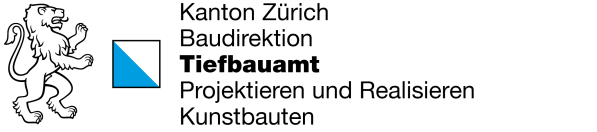 